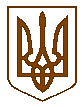 ПЕРВОМАЙСЬКА  МІСЬКА  РАДАП Р О Т О К О Л«20 »  к в і т н я   2021 року       м. Первомайськ                                           11 СЕСІЇ    VІІІ СКЛИКАННЯпозачерговаВсього обрано депутатів  -  38Зареєстровані на сесії міської ради  - 33                      (з міським головою - 34)Відсутні з поважних причин   - 5Згідно частини дванадцятої статті 46 Закону України "Про місцеве самоврядування в Україні" сесія може розглядати питання, внесені до порядку денного і приймати з них рішення.Звучить Державний Гімн України.Міський голова Олег ДЕМЧЕНКО, який є головуючим на пленарному засіданні 11 позачергової сесії міської ради, оголосив хвилину мовчання в знак глибокої шани всім тим, хто поклав життя на вівтар свободи і незалежності нашої України.Олег Михайлович проінформував,  що в сесійній залі присутні депутати Миколаївської обласної ради, члени виконавчого комітету міської ради, представники правоохоронних органів міста, начальники управлінь та  відповідальні працівники виконавчого комітету Первомайської міської ради, засоби масової інформації.	Далі головуючий зазначив, що для проведення 11 позачергової сесії міської ради необхідно обрати робочі органи.Надійшла пропозиція обрати до складу секретаріату депутатів міської ради  Оксану ЛЕНТОВСЬКУ та Наталію ОЛІШЕВСЬКУ.По зазначеній вище  пропозиції проведено поіменне голосування.Підсумки поіменного голосування:«за» - 31	«проти» - 0«утримались» - 0«не голосували» - 3Пропозиція приймається.Надійшла пропозиція до складу лічильної комісії обрати депутатів міської ради – Ярославу БІЛОУС, Павла Мамотенка та Ірину ФРОЛОВУ. По пропозиції проведено поіменне голосування.Підсумки поіменного голосування:«за» - 31	«проти» - 0«утримались» - 0«не голосували» - 3Пропозиція приймається.Далі Олег Михайлович запросив секретаріат, депутатів міської ради Оксану ЛЕНТОВСЬКУ, Наталію ОЛІШЕВСЬКУ та лічильну комісію, депутатів міської ради Ярославу БІЛОУС, Павла Мамотенка та Ірину ФРОЛОВУ зайняти місця та приступити до виконання своїх обов’язків.Міський голова наголосив на тому, що необхідно затвердити порядок денний та регламент роботи пленарного засідання 11 позачергової сесії міської ради VIII скликання.Надійшла пропозиція:- Взяти запропонований порядок денний та регламент роботи                            пленарного засідання 11 позачергової сесії міської ради VIII скликання за основу.По пропозиції проведено поіменне голосування.Підсумки поіменного голосування:«за» - 32	«проти» - 0«утримались» - 0«не голосували» - 2Пропозиція приймається.Головуючий зазначив, що від ПОГОДЖУВАЛЬНОЇ ради надійшла рекомендація доповнити порядок денний питанням : - Про безоплатну передачу майна комунальної власності з балансу управління житлово-комунального господарства міської ради на баланс комунальному підприємству Первомайської міської ради «Флора».По пропозиції проведено поіменне голосування.Підсумки поіменного голосування:«за» - 32	«проти» - 0«утримались» - 0«не голосували» - 2Пропозиція приймається.Надійшла пропозиція порядок денний та регламент роботи пленарного засідання 11 позачергової сесії міської ради VIII скликання затвердити в цілому.  По зазначеній пропозиції проведено поіменне голосування.Підсумки поіменного голосування:«за» - 33	«проти» - 0«утримались» - 0«не голосували» - 1ВИРІШИЛИ: порядок  денний  та регламент роботи пленарного засідання                                  11 позачергової сесії міської ради VIII скликання затвердити в цілому.До порядку денного  пленарного засідання  міської ради внесені питання :Про звернення до народного депутата України Максима ДИРДІНА.Про визначення Державного підприємства «Агенція місцевих доріг Миколаївської  області»  замовником робіт та передачу виготовленої проєктно-кошторисної документації і експертного звіту. Про розгляд електронної петиції Осітковської Анни Леонідівни про визнання котів частиною екосистеми міста.Про безоплатну передачу майна комунальної власності з балансу управління житлово-комунального господарства міської ради на баланс комунальному підприємству Первомайської міської ради «Флора».1. СЛУХАЛИ:  Про звернення до народного депутата України                          Максима ДИРДІНАДОПОВІДАЧ: Михайло МЕДВЕДЧУК – секретар міської ради В обговоренні взяли участь :	Михайло Анатолійович, доповідач із зазначеного питання, довів до відома присутніх, що з метою реалізації Програми Президента України Володимира Зеленського «Велике будівництво», є нагальним питання щодо виділення додаткових коштів Управлінню капітального будівництва Миколаївської обласної державної адміністрації для співфінансування реконструкції приймального відділення екстреної (невідкладної) медичної допомоги комунального некомерційного підприємства «Первомайська центральна міська багатопрофільна лікарня» Первомайської міської ради по вул. Федора Толбухіна, 105  міста  Первомайська. Виступаючий зазначив, що Первомайська міська рада, в межах можливостей міського бюджету, бере активну участь у співфінансуванні даної Програми. Так, протягом 2020 року Первомайська міська рада передбачила та профінансувала з міського бюджету  806,9 тис.грн. на виготовлення проєктно-кошторисної документації. А в 2021 році рішеннями міської ради від 25.02.2021 року № 2  та від 25.03.2021 року № 1 «Про внесення змін до бюджету Первомайської міської територіальної громади на 2021 рік»  для завершення  робіт по об`єкту в бюджеті   Первомайської  міської  територіальної  громади  передбачено 1382,9 тис.грн. Потреба в додаткових коштах складає 11898,220 тис.грн. Але, об’єктивно оцінюючи спроможність міської територіальної громади, на сьогодні відсутня можливість додаткового співфінансування з місцевого бюджету, у зв`язку з обмеженим фінансовим ресурсом. 	Євген ДИРДІН – депутат міської ради, наголосив, що на офіційному сайті міста потрібно висвітлити інформацію стосовно «дефіциту» бюджету, адже громада повинна знати, чому так склалось. На думку депутата, добре було б звернутися до голів територіальних громад для фінансової підтримки завершення робіт по об`єкту «Реконструкція відділення екстреної (невідкладної) медичної допомоги комунального некомерційного підприємства «Первомайська центральна міська багатопрофільна лікарня» Первомайської міської ради по вул. Федора Толбухіна, 105 у  м. Первомайську Миколаївської області», тому що послугами лікарні користується багато жителів нашого великого району. Міський голова Олег ДЕМЧЕНКО зауважив, що «Велике будівництво» розпочиналось за державні кошти, але через  відсутність фінансування з державного бюджету, завершувати таке будівництво потрібно за кошти місцевого бюджету. Олег Михайлович повідомив, що вже усно звертався до голів сусідніх територіальних громад з питання співфінансування. На жаль, кошти на такі види робіт не були передбачені в бюджетах їх громад. Тому, він вдячний народному депутату Максиму ДИРДІНУ за те, що звернув увагу на дану проблему та погодився допомогти у вирішенні цього актуального питання.Від депутатського корпусу надійшла пропозиція підготувати на наступну чергову сесію міської ради звернення до сусідніх територіальних громад стосовно виділення коштів з бюджету їх територіальних громад та спрямування цих коштів до бюджету Первомайської міської територіальної громади на фінансування завершення робіт згідно Програми «Велике будівництво».Надійшла пропозиція :- Затвердити запропонований проєкт рішення. Проведено поіменне голосування.Підсумки поіменного голосування:«за» - одностайно	ВИРІШИЛИ: затвердити запропонований проєкт рішення.             (Рішення № 1 та результати поіменного голосування додаються).2. СЛУХАЛИ: Про визначення Державного підприємства «Агенція місцевих доріг Миколаївської  області»  замовником робіт та передачу виготовленої проєктно-кошторисної документації і експертного звіту. ДОПОВІДАЧ: Тетяна ТРОЯН – начальник управління житлово-комунального                            господарства міської ради В обговоренні взяли участь :	Віталій  ПОРХУН – депутат Миколаївської обласної ради, помічник народного депутата України Максима ДИРДІНА, зосередив увагу присутніх на тому, що Агенцією місцевих доріг в поточному році планується провести тендерні закупівлі на проведення капітального ремонту доріг. В рамках таких тендерів, зауважив виступаючий, може бути значна економія коштів, на яку Первомайська міська територіальна громада може претендувати для завершення робіт по ремонту вулиці Кам’яномостівська, але при наявності необхідних документів. Віталій Михайлович запропонував включити в проєкт рішення пункт щодо передачі проєктно-кошторисної документації (робочого проєкту) та експертного звіту по об’єкту «Капітальний ремонт дорожнього покриття вздовж кладовища по вулиці Кам’яномостівській в місті Первомайськ Миколаївської області» в Державне підприємство «Агенція місцевих доріг Миколаївської області».  	Тетяна Дмитрівна,  доповідач із зазначеного питання, пояснила, що проєктно-кошторисна документація по об’єкту «Капітальний ремонт дорожнього покриття вздовж кладовища по вул. Кам’яномостівській в місті Первомайськ Миколаївської області» розроблена у 2018 році. Вартість такого проєкту в цінах 2018 року становить 1843,812 тис. грн. Але на сьогодні, підкреслила Тетяна ТРОЯН, на перерахунок проєктно-кошторисної документації потрібно біля 120 тисяч гривень, а на проведення повторної комплексної  експертизи – до 18 тисяч гривень.	Євген ДИРДІН – депутат міської ради, поцікавився, скільки потрібно часу для уточнення проєктно-кошторисної документації. На  що  отримав відповідь, що приблизно місяць.	Євген ВОВНЕНКО – депутат міської ради, запропонував зробити перерву та провести засідання профільної постійної комісії, на якому розглянути зазначене питання та надати відповідні рекомендації.Олег Михайлович оголосив перерву на 15 хвилин для обговорення даного питання на засіданні профільної постійної комісії міської ради.Після перерви, у зв’язку із рекомендацією, наданою профільною постійною комісією, міський голова Олег ДЕМЧЕНКО запропонував повернутись  до  формування порядку денного.По  пропозиції  проведено поіменне голосування.Підсумки поіменного голосування:«за» - 32 «проти» - 0«утримались» - 0«не голосували» - 2Пропозиція приймається.Надійшла пропозиція:- Взяти за основу затверджений з доповненням  порядок денний  пленарного засідання 11 позачергової сесії міської ради VIII скликання.По пропозиції проведено поіменне голосування.Підсумки поіменного голосування:«за» - 32	«проти» - 0«утримались» - 0«не голосували» - 2Пропозиція приймається.Головуючий на пленарному засіданні  11 позачергової сесії міської ради проінформував, що від постійної комісії  міської ради з питань житлово-комунального господарства, транспорту, надрокористування, екології, охорони навколишнього середовища, взаємодії з органами самоорганізації населення, енергозбереження та благоустрою надійшла рекомендація :- в к л ю ч и т и  до порядку денного  11 позачергової сесії міської ради додатковий проєкт рішення :   - Про визначення  Державного підприємства «Агенція місцевих доріг Миколаївської області» замовником робіт по об’єкту «Капітальний ремонт дорожнього покриття  вздовж  кладовища  по вул. Кам’яномостівській в місті Первомайськ Миколаївської області», в якому викласти пункти в такій редакції:1. Визначити Державне підприємство «Агенція місцевих доріг Миколаївської області» замовником виконання робіт по об’єкту «Капітальний ремонт дорожнього покриття вздовж кладовища по вул. Кам’яномостівській в місті Первомайськ Миколаївської області».2. Управлінню житлово-комунального господарства міської ради  скорегувати проєктно-кошторисну документацію (робочий проєкт) та експертний звіт по об’єкту «Капітальний ремонт дорожнього покриття вздовж кладовища по вул. Кам’яномостівській в місті Первомайськ Миколаївської області» та передати актом приймання – передачі в Державне підприємство «Агенція місцевих доріг Миколаївської області» 3. Управлінню житлово-комунального господарства міської ради при прийманні-передачі проєктно-кошторисної документації та експертного звіту по об’єкту «Капітальний ремонт дорожнього покриття вздовж кладовища по                     вул. Кам’яномостівській в місті Первомайськ Миколаївської області» Державному підприємству «Агенція місцевих доріг Миколаївської області» дотримуватись Порядку списання матеріальних цінностей з балансів підприємств, установ, організацій комунальної власності територіальної громади міста Первомайська, затвердженого рішенням міської ради від 29.06.2011 року № 11 «Про вдосконалення механізму списання комунального майна».По зазначеній рекомендації проведено поіменне голосування.Підсумки поіменного голосування:«за» - 33	«проти» - 0«утримались» - 0«не голосували» -1	Рекомендація приймається.Надійшла пропозиція порядок денний пленарного засідання                                 11 позачергової сесії міської ради VIII скликання затвердити в цілому.  По зазначеній пропозиції проведено поіменне голосування.Підсумки поіменного голосування:«за» - 32	«проти» - 0«утримались» - 0«не голосували» - 1Пропозиція приймається.До порядку денного  пленарного засідання  11 позачергової сесії міської ради  внесено додаткове  питання :Про визначення  Державного підприємства «Агенція місцевих доріг Миколаївської області» замовником робіт по об’єкту «Капітальний ремонт дорожнього покриття  вздовж  кладовища  по  вул. Кам’яномостівській в місті Первомайськ Миколаївської області».Надійшла пропозиція :- Затвердити проєкт рішення № 2 «Про визначення Державного підприємства «Агенція місцевих доріг Миколаївської  області»  замовником робіт та передачу виготовленої проєктно-кошторисної документації і експертного звіту». По зазначеній пропозиції проведено поіменне голосування.Підсумки поіменного голосування:«за» - 33	«проти» - 0«утримались» - 0«не голосували» - 1ВИРІШИЛИ: затвердити запропонований проєкт рішення.             (Рішення № 2 та результати поіменного голосування додаються).3. СЛУХАЛИ: Про розгляд електронної петиції Осітковської Анни Леонідівни про визнання котів частиною екосистеми міста.ДОПОВІДАЧ: Михайло МЕДВЕДЧУК – секретар міської ради Ігор СОТСЬКИЙ – депутат міської ради, публічно повідомив  про конфлікт інтересів із зазначеного питання  і  про те, що він не буде брати участі у розгляді та прийнятті рішення.Надійшла пропозиція :- Затвердити запропонований проєкт рішення. Проведено поіменне голосування.Підсумки поіменного голосування:«за» - 28	«проти» - 0«утримались» - 1«не голосували» - 5ВИРІШИЛИ: затвердити запропонований проєкт рішення.              (Рішення № 3  та результати поіменного голосування додаються).4. СЛУХАЛИ: Про безоплатну передачу майна комунальної власності з балансу управління житлово-комунального господарства міської ради на баланс комунальному підприємству Первомайської міської ради «Флора».ДОПОВІДАЧ: Тетяна ТРОЯН – начальник управління житлово-комунального                            господарства міської ради Надійшла пропозиція :- Затвердити запропонований проєкт рішення. Проведено поіменне голосування.Підсумки поіменного голосування:«за» - 32	«проти» - 0«утримались» - 0«не голосували» - 2ВИРІШИЛИ: затвердити запропонований проєкт рішення.             (Рішення № 4 та результати поіменного голосування додаються).5. СЛУХАЛИ: Про визначення  Державного підприємства «Агенція місцевих доріг Миколаївської області» замовником робіт по об’єкту «Капітальний ремонт дорожнього покриття  вздовж  кладовища  по  вул. Кам’яномостівській в місті Первомайськ Миколаївської області».ДОПОВІДАЧ: Тетяна ТРОЯН – начальник управління житлово-комунального                            господарства міської ради Надійшла пропозиція :- Затвердити запропонований проєкт рішення. Проведено поіменне голосування.Підсумки поіменного голосування:«за» - 32	«проти» - 0«утримались» - 0«не голосували» - 2ВИРІШИЛИ: затвердити запропонований проєкт рішення.             (Рішення № 5  та результати поіменного голосування додаються).Р і з н е :Євген НОТЕВСЬКИЙ  – депутат міської ради : Про  надання у 2021 році субвенції з державного бюджету місцевим бюджетам на розвиток мережі центрів надання адміністративних послуг;- Про  надання у 2021 році субвенції з державного бюджету місцевим бюджетам на розвиток спортивної інфраструктури ;- Про  повне та обґрунтоване підготовлення відповідей на депутатські звернення.Рішення з питань, які обговорюються в «різному», міською радою не приймаються.        Міський голова Олег ДЕМЧЕНКО зазначив, що питання, внесені до порядку денного, розглянуті  та закрив 11 позачергову сесію Первомайської міської ради VIII скликання.Звучить Державний Гімн України.                                                  Пленарне засідання 11 позачергової сесіїміської ради  закінчило свою роботу о 12 год. 30 хв.Міський голова                                                                    	    Олег ДЕМЧЕНКООльга АРАЧКОВСЬКА